Ocean Watch Action CommitteeMeeting Notes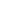 Friday June 10th 2022 from 9:30-11:30 am  via Zoom (see recording)The purpose of this committee is to advance the actions that were recommended in the 2020 Ocean Watch Howe Sound report.Participants:Bowen Island Municipality:  Bonny Brokenshire, Manager of Environment and Parks PlanningDistrict of West Vancouver:Heather Keith, Senior Manager of Climate Action and Management, Mathew McKinnon, Parks Environmental and Ecosystems Manager, Sharon Thompson, CouncillorTown of Gibsons:	Annemarie De Andrade, CouncillorMetro Vancouver:Marcin Pachcinski, Division ManagerDavid Suzuki Foundation:	Kilian Stehfest, Marine Conservation SpecialistMarine Stewardship Initiative – Make Way Charitable Society:	Courtney Smaha, Project Director, Bridget John, Program ManagerMarine Life Sanctuary Society: Adam Taylor, Board MemberHowe Sound Biosphere Region Initiative Society:	Ruth Simons, Project Lead, Ian Winn, Director, Hasan Hutchinson, DirectorDepartment of Fisheries and Oceans Marine Conservation Target Team and Fisheries Management	Danielle Derrick, Regional FAM OfficerGuests:Meagan Leitch, Environmental Consultant (formerly District of Squamish)Stephanie Hewson, Lawyer, Marine Program, West Coast Environmental LawModerator: Ruth Simons, Executive Director, Howe Sound Biosphere Region Initiative Society (HSBRIS)Note Taker:  Bridget John, Program Manager, Marine Stewardship Initiative (MSI)NOTES:1Submit updates to the Ocean Watch Action Tracker 2Provide feedback for the Biosphere’s Nchu’ú7mut/Unity Plan3Increase education and engagement surrounding Glass Sponge Reef areas4. Communities to reach out to Marcin to collaborate on the Metro Van barge clean up this summer5.Check out the Town of Gibsons Aquifer Mapping update report6.Collect and send coordinates and photos of bigger marine debris items to MSI’s marinedebriscoordinator@gmail.com email7.Check out MSI’s 2022 Project Update8. Ruth to share the document of Species at Risk in the AHS region9.Brainstorm ways to Celebrate the Year of the Salish Sea link10.Share the AHS Education Kit from Ocean Wise widely linkAGENDADISCUSSIONACTION ITEMS/ DECISIONS1. Welcome, introductions and review of the notes from March 25th.     This is the Year of the Salish Sea Share the Nchu’ú7mut/Unity Plan furtherCourtney may have more copies of the 2020 Ocean Watch reportProvide feedback for the Biosphere’s Nchu’ú7mut/Unity Plan2. Verbal updates from participants towards the Action TrackerMLSSFrustration of lack of enforcement resources for people going into GSR areas or rockfish poaching May be interest from the Squamish Nation for monitoring in the future3 violations caught in the last few years but much more enforcement is neededNew GSR closure area at Mariners Rest is still seeing recreational boats going in there. Folks may not know about the closures so education is very valuable. Education needs to be increased. DFO has followed some violations of commercial boaters in some GSR areasDFO staff are trying but they are lacking the resourcesThere are going to be some signs put up near Halkett Points and Dormant Point GSR areas saying “No Fishing”.Adam will talk to Passage Island folks more this summerDFOCurrently working on developing an outreach and education work plan to raise awareness about the glass sponge reefs. Working on engagement with lots of parties to do this in a collaborative way. Going into research on management and monitoring of glass sponge reefsThere is some funding related to conservation and monitoring coming out in the futureDanielle to get back to Kilian on OPP fundingDSFAdditional funding for monitoring and enforcement last yearDistrict of West VancouverHeather has a new role called Senior Manager of Climate Action and ManagementPush forward initiatives surrounding GHG, climate adaptation, etc. April - council adopted foreshore management permit area (e.g. buffer between beaches)Metro VancouverFinalizing contractor for barge clean upAug 6 and 7th tentative dateCovering Bowyer and Passage IslandBarge clean up happens every 6 years in different communitiesPotential for having single stops in addition to the main two islands - can talk details with any communities that are interestedMost common item - styrofoam blocks. Can get rid of these at the transfer stationRace Rocks Marina has a lot of styrofoam piling up Town of GibsonsReleased Aquifer Mapping update report (first one was done in 2013)Coastal Assets project - showcased as a case study through the Changing Climate. Link here. Michelle is doing her masters at UBC and looking at barriers for natural asset management. Will be reaching out to some people for interviewsIncrease education and engagement surrounding Glass Sponge Reef areasCommunities to reach out to Marcin to collaborate on the barge clean up this summerCheck out the Town of Gibsons Aquifer Mapping update report3. Nex̱wlélex̱wm/Bowen Island Marine Stewardship Partners group - Bonny  Brokenshire34 PCAs in the Sound that were identified by DSF and Ocean Wise on the Marine Conservation Map (2 types of areas)Members representing: BIM, BIC, Sea Change, DSF, BIFWC, and MSISo much work done in Kwil'akm (Squamish Nation place name for Mannion Bay)Goalsengage and educate communityengage and educate boating communitymarine policy developmentcommunication dissemination Exploring Bowen’s Marine World has an educational website along with the Marine Atlas book: intended to be a model for other communities Eelgrass buoys seem to really be working. 4. Marine Protected Areas project – Stephanie Hewson, West Coast Environmental LawSpecies and Habitat Approachindicator of ecosystem health reflect different aspects of marine ecosystemsignificant data/research in areaEelgrass, marine birds, glass sponge reefs and salmon are the indicator species WCEL has chosenfederal marine refuges protecting glass sponge reefsfederal RCAsProvincial parks (e.g Halkett Bay), wildlife management area (Squamish Estuary)Regional parks (e.g. Whytecliff Park), local government marine conservation zoning (e.g. Gambier Island W-4)Drew heavily on Ocean Watch reports, MSI, MCA, and Biosphere Species Analysis: Salmonthreats within marine and coastal areas that can be addressed through spatial protectionOW report has already identified the measures to protect salmonUsed the MSI map to look at Salmon Spawning stream in Howe Sound. East side there’s a lot of urban/industrial zoning and on the west side most estuaries are unprotected.Examples: the Squamish Estuary is protected, Bowen has land based parks around some of their estuaries and Gambier has zoning that helps to protect some of these estuarine areasOverlapping jurisdiction over species marine activitiesLegal protectionIndigenous protected and conserved areasFederal (ESAs in development, MPAs)ProvincialLocal Provincial Parks, Ecological Reserve, Land Act, ELU ActGovernmentZoning (Parks, Buffer Zones), Development Permit Area, Regional ParksNext stepsAnalysis: protected area size and siting for effectiveness, governance and coordination for all A-HSEngagementOutreach to ENGOs, community groups, local governmentProvince is developing Coastal Marine StrategyRuth submitted a letter for the Biosphere The Coastal Strategy can help with intergovernmental connectionsHowe Sound area could be a regional area study/ case study in the Coastal StrategyWCEL has been in touch with the Squamish Nation in planning the project, addressing co-governance, hoping it will be informative for the work that the Squamish Nation is undertakingIPCA course may be of interest: “The first post-secondary program dedicated to Indigenous Protected and Conserved Areas (IPCAs)!” Info here.For each of the species identified there is a specific area that will be highlighted (e.g. Halkett Park, Pasley Island) WCEL book on Coastal Laws and Protections5. Summer of Marine Debris tracking and coordinated clean-up - Courtney Smaha - Marine Stewardship InitiativeMain decision support tool is the Marine Reference GuideIn 2019, MSI created a marine debris layer in the map to better understand areas in need of clean up and action. However, this information needs to be updated. MSI hired a Marine Debris Coordinator as a three month position made possible from the Ocean Bridge Direct Action program GoalsCreate Marine Debris Reporting SystemShoreline CleanupsAnalyze DataMarine Debris Reporting Systemcollect geographic information for marine debris sightings this information will directly go into ArcGIS and our mapShoreline cleanupsAnalyze data for actiondetermine where the marine debris may be coming fromCollect coordinates and photos and send to marinedebriscoordinator@gmail.com ArtArt By Di Sponge Reef Fragment will be shown this year Howe Sound art challenge from K-gr 12 from My Sea to Sky Ocean Watch Education Kits updated - promote the use of it in classroomsCourtney and Bridget presented at World Oceans Day at two events in collaboration with Blue Mar 4 Change, Biosphere, My Sea to Sky Art Challenge. See the online presentation here targeted for classrooms and familiesMSI created their 2022 Project UpdateCollect coordinates and photos of bigger marine debris items and send to marinedebriscoordinator@gmail.com Check out MSI’s 2022 Project Update6. Balancing development, flood protection and the environment –  workshop planningMeagan no longer at the District of Squamish - independent consultant Carry over from last OWAC How communities are managing coastal squeezeWorkshop on this May include case studies, site visits to see the issues in action, etcAugust 2022 workshop dateLike the idea of a regional plan so people can be on the same pageSea level rise is a regional issueUnderstanding where different communities are on this Watch for invitation and details on August Workshop 7. Other news and wrap up.Following HSCF and discussions to support HSCF 2022 and beyondBiosphere has sent letters to each of the councils with a request to support the changes in the Principles of Cooperation and recognizing the Biosphere as the convener of the HSCFSuggested to have a MOUAsked each local government to host a HSCF ($4500/forum) Unity PlanStrengths, opportunities and threats for each of the sectors.Through the lens of SDGs, identify the capacity and funding needed to reach goalsCommitment from ECCC for funding OECMs: AHS is technically all a buffer to RCAsDetermine what areas are buffering but not formally recognized as buffer zones? Federal government has brought a lot of funding in for species at risk (e.g. rockfish)Wildlife Connectivity Project in Squamish Valley starting soonShould be a model for other regions Biodiversity Conservation Strategy will be producedBiosphere will have increased capacity soon List of Species at Risk for AHS in nominated document Judith manages the background of iNaturalist47 Species at Risk (6 in the marine area)Ruth to share this document  Ruth to share document of species at risk in the Sound8. Informal networkingStephanie would love to chat about any Marine Conservation efforts from those working in local government. She will reach out. Celebrate the Year of the Salish SeaJuvenile of rockfish rely on eelgrass and nearshore areas - could be good for education and outreach Bowen Island adopted the Year of the Salish Sea. Would love to collaborate with the Town of Gibsons for this. Film night, or paddling?Work with other groups to collaborate to get the message further Bob Turners video on the Salish Sea is greatSupport education kits from Ocean Wise Ensure Nicholas Sonntag is aware of the education kits as well State of the Salish Sea report on the health of the Salish Sea is a great resource Brainstorm ways to Celebrate the Year of the Salish Sea linkShare the AHS Education Kit from Ocean Wise widely link